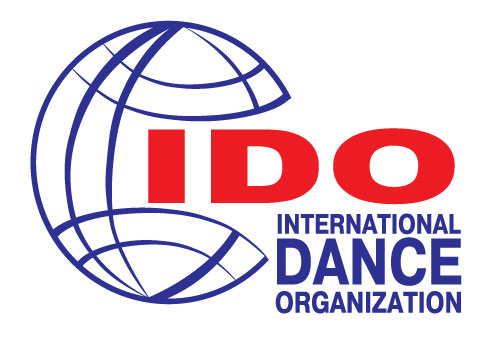 IDO European ChampionshipsIDO World Championships &CupsVI Baltic Dance OLYMPIAD, Sankt-Petersburg 11-14 October 2018Tentative Schedule1-st Day  11 October2-nd Day  12 October3-rd Day  13 October4-th Day  14 OctoberJazz danceEuropean IDOSolo femaleMini Kids, ChildrenJuniorAdults, Adults2Jazz danceEuropean IDOSolo MaleMini Kids, ChildrenJuniorAdults, Adults2Jazz danceEuropean IDODuosMini Kids, ChildrenJuniorAdults, Adults2Jazz danceEuropean IDOSmall GroupMini Kids, ChildrenJunior, Adults, Adults2Jazz danceEuropean IDOFormationMini Kids, ChildrenJunior, Adults, Adults2Modern dance\ContemporaryEuropean IDOSolo femaleJuniorChildren, Adults2AdultsModern dance\ContemporaryEuropean IDOSolo MaleChildren, Junior, Adults2AdultsModern dance\ContemporaryEuropean IDODuosChildren, Junior, Adults2AdultsModern dance\ContemporaryEuropean IDOSmall GroupChildrenAdults2JuniorAdultsModern dance\ContemporaryEuropean IDOFormationChildrenAdults2JuniorAdultsBalletEuropean IDOSolo femaleAdultsJuniorMini kids, ChildrenBalletEuropean IDOSolo MaleAdultsJuniorMini kids, ChildrenBalletEuropean IDODuosAdultsJuniorMini kids, ChildrenBalletEuropean IDOSmall GroupAdultsJuniorMini kids, ChildrenBalletEuropean IDOFormationAdultsJuniorMini kids, ChildrenAcrobatic danceEuropean IDOSolo femaleJuniorMini kids, Children, AdultsAcrobatic danceEuropean IDOSolo MaleJuniorMini kids, Children, AdultsAcrobatic danceEuropean IDODuosJuniorMini kids, Children, AdultsAcrobatic danceEuropean IDOSmall GroupJuniorMini kids, Children, AdultsAcrobatic danceEuropean IDOFormationJuniorMini kids, Children, AdultsShow DanceWorld IDO CupSolo femaleMini kids, ChildrenJuniorAdults, Adults 2Show DanceWorld IDO CupSolo MaleMini Kids, ChildrenJuniorAdults, Adults 2Show DanceWorld IDO CupDuosMini kids, ChildrenJuniorAdults, Adults 2Show DanceWorld IDO CupSmall GroupMini kids, ChildrenJuniorAdults, Adults 2Show DanceWorld IDO CupFormationMini kids, ChildrenJuniorAdults, Adults 2Tap DanceWorld IDO CupSolo femaleAll ages:Mini kidsChildrenJuniorAdultsAdults 2Tap DanceWorld IDO CupSolo MaleAll ages:Mini kidsChildrenJuniorAdultsAdults 2Tap DanceWorld IDO CupDuosAll ages:Mini kidsChildrenJuniorAdultsAdults 2Tap DanceWorld IDO CupTrioAll ages:Mini kidsChildrenJuniorAdultsAdults 2Tap DanceWorld IDO CupSmall GroupAll ages:Mini kidsChildrenJuniorAdultsAdults 2Tap DanceWorld IDO CupFormationAll ages:Mini kidsChildrenJuniorAdultsAdults 2Oriental World Cup IDOSolo femaleAll ages:Mini kids, ChildrenJunior, AdultsAdults 2, SeniorsOriental World Cup IDODuosAll ages:Mini kids, ChildrenJunior, AdultsAdults 2, SeniorsOriental World Cup IDOSmall GroupAll ages:Mini kids, ChildrenJunior, AdultsAdults 2, SeniorsOriental World Cup IDOFormationAll ages:Mini kids, ChildrenJunior, AdultsAdults 2, SeniorsOriental FolkEuropean IDOSolo femaleAll ages:Mini kidsChildrenJuniorAdults Adults 2Oriental FolkEuropean IDOSolo MaleAll ages:Mini kidsChildrenJuniorAdults Adults 2Oriental FolkEuropean IDODuosAll ages:Mini kidsChildrenJuniorAdults Adults 2Oriental FolkEuropean IDOSmall GroupAll ages:Mini kidsChildrenJuniorAdults Adults 2Oriental FolkEuropean IDOFormationAll ages:Mini kidsChildrenJuniorAdults Adults 2Oriental ShowWorld Championship IDOSolo femaleAll ages:Mini kidsChildrenJuniorAdults Adults 2Oriental ShowWorld Championship IDOSolo MaleAll ages:Mini kidsChildrenJuniorAdults Adults 2Oriental ShowWorld Championship IDODuosAll ages:Mini kidsChildrenJuniorAdults Adults 2Oriental ShowWorld Championship IDOSmall GroupAll ages:Mini kidsChildrenJuniorAdults Adults 2Oriental ShowWorld Championship IDOFormationAll ages:Mini kidsChildrenJuniorAdults Adults 2